Affiliate Membership Application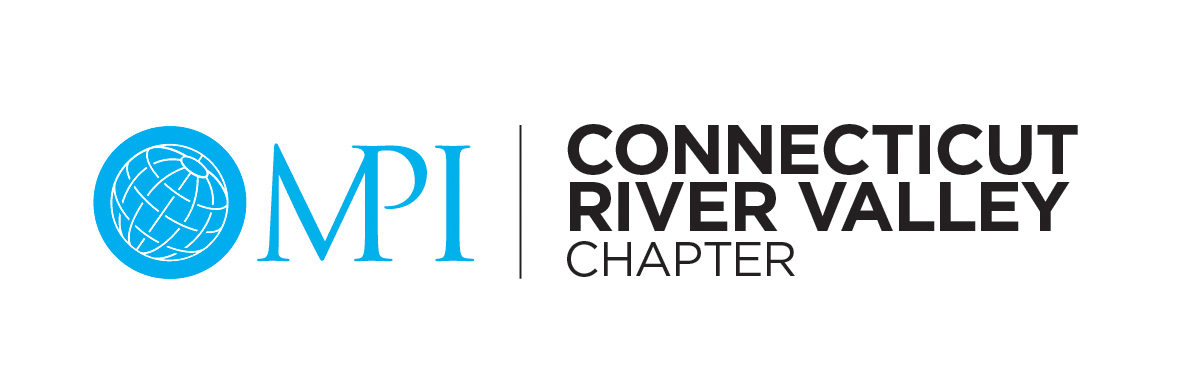 Affiliate Membership is only available to current members of MPI are Preferred or Premier Level members whose primary membership is with another chapter. Membership will be verified through the main headquarters prior to this application being processed.
Discount rate to all chapter events Attend an unlimited number of MPI ___________ Chapter education and networking events (non-members/Essential Level Members are limited to two events per year) Listing on Chapter Member DirectoryOpportunity to expand your leadership skills by becoming a chapter volunteer or leaderEligibility for the Chapter Annual AwardsMPI Membership No. _______________________	Primary Chapter Affiliation to: _____________________Date: ___/_____/20___			         First Name____________________________	Last Name ____________________________________Title_________________________________________________________________________________Company_____________________________________________________________________________Address______________________________________________________________________________City___________________________________  State_____________________  Zip_________________Phone Number (______)______-__________  E-Mail Address _____________________________________ Check for $75.00 Enclosed (Make payable to: MPI Connecticut River Valley Chapter)___ Credit card charge to American Express, Mastercard or VISACard No.__________________________________________________  Exp. _______________Authorized Signature____________________________________________________________Please return to:
MPI Connecticut River Valley Chapter			Phone:  860.255.48211131-O Tolland TPKE					Fax:  860.255.4821Manchester, CT  06042					Email:  mpicrv@gmail.comFor more information on our Affiliate Membership program, please contact: mpicrv@gmail.comAffiliate Membership BenefitsMembership InformationContact InformationPayment Information